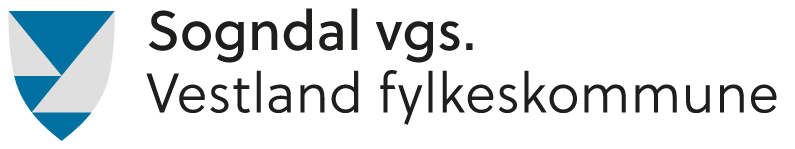 Open dag ved Sogndal vidaregåande skuleSogndal vidaregåande skule vil frå neste skuleår tilby utdanningsprogramma bygg- og anleggsteknikk, elektro og datateknologi, helse- og oppvekstfag, idrettsfag, restaurant- og matfag, sal, service og reiseliv, studiespesialisering og teknologi- og industrifag. I tillegg tilbyr skulen landslinje innanfor yrkessjåførfaget og kombinasjonsklassar for minoritetsspråklege.Me inviterer til open dag torsdag 23. november frå kl.17 til 20.ProgramFelles informasjon om dei ulike utdanningsprogramma i Trollsalen (auditoriet ved inngangen) med følgjande elevinndeling:kl.17.15: Leikanger, Sogndal, Kaupanger, Hafslokl.18.30: Aurland, Lærdal, Luster, Vik og andrePresentasjon av dei ulike tilboda på skulen og møte med lærarar og elevar på dei ulike utdanningsprogramma, samt opplæringskontora for dei ulike fagaOmvising på dei ulike avdelingane og verkstadaneMålgruppa er særleg elevar i 10. klasse med føresette, men alle som vil sjå skulen og få informasjon om skuletilbodet er velkomne.Vel møtt!Jorunn FeldeRektor